По результатам проверки предыдущего задания слудующие результаты: Вокуева Е. – отлично, Шмат И. – отлично. Молодцы!За задание №1 : Закарьяева С. – хорошо, Булышева А. – хорошо. Жду задание №2!Студенты, не сдавшие работы, оцека «неудовлетворительно».Задание к следующему занятию:Повторить грамматический материал по теме: «Возвартные глаголы», спряжение возвартной частицы «-ся».Выполнить упржение 231 письменнно (см. ниже).Напишите сочинение о себе и о своей семье 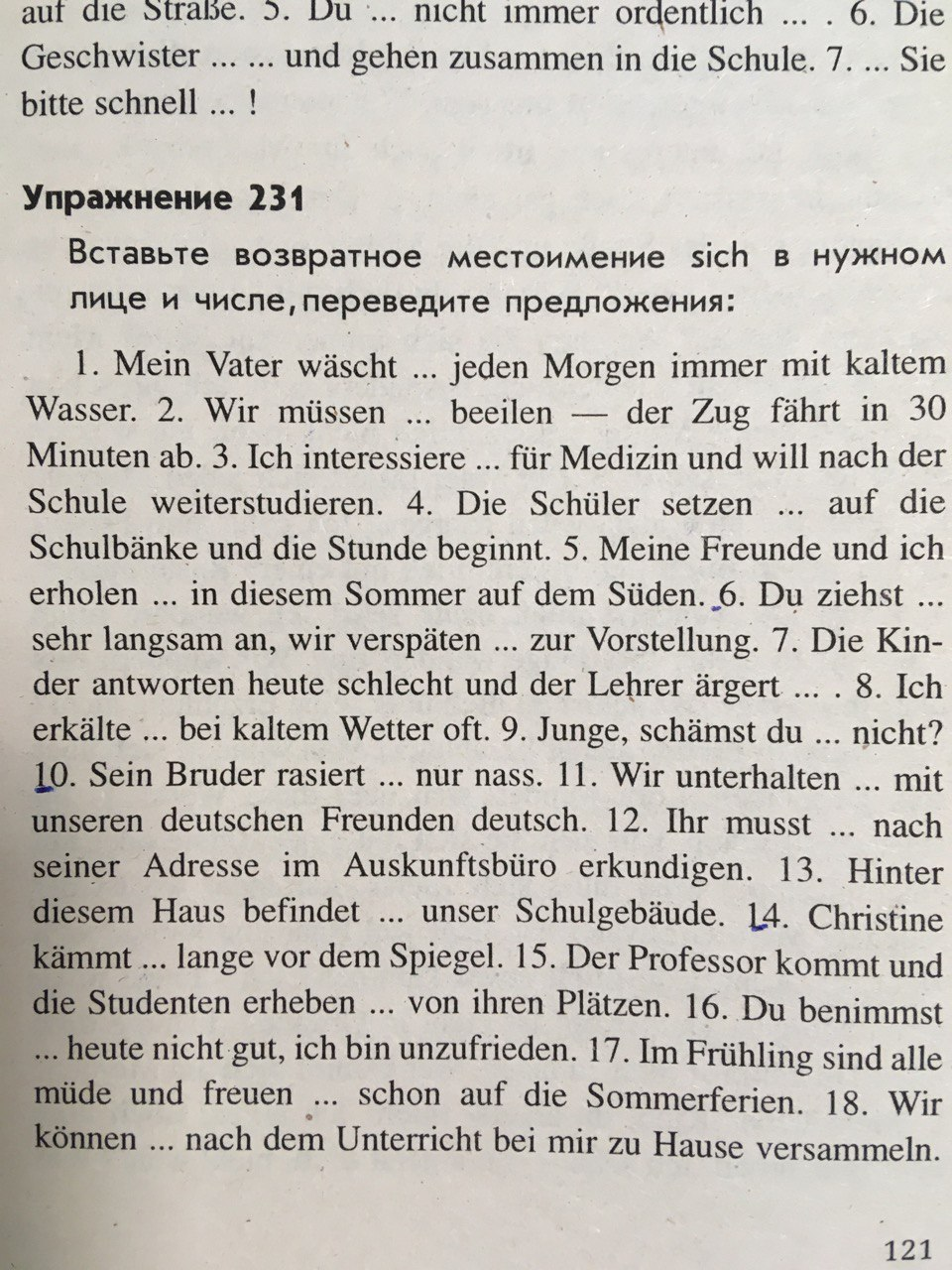 